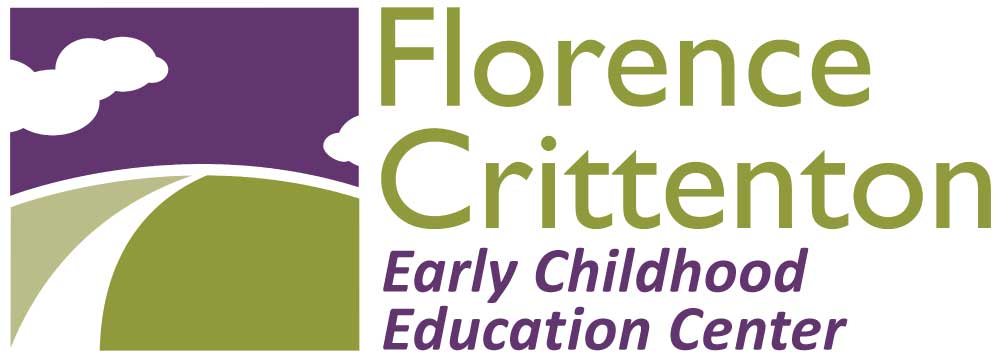 Early Childhood Teacher Job DescriptionFlorence Crittenton Services is a nonprofit organization that educates, prepares and empowers teen mothers to be productive members of the community. Florence Crittenton Services uses proven, progressive approaches that address education, early childhood education and supportive services and encompass teen moms, dads and their children.  Education services are provided at the Florence Crittenton School in partnership with the Denver Public School District (DPS).  Florence Crittenton Services provides essential services for teen families that are not available elsewhere in the community.This position is responsible for providing warm and responsive care to infants, toddlers and preschoolers, modeling and instructing teen parents in appropriate care-giving behaviors, implementing developmentally appropriate curriculum, activities and practices while maintaining a safe, clean and attractive environment based on ITERS/ECERS guidelines.ESSENTIAL DUTIES AND RESPONSIBILITIESProvide consistent, caring, sensitive and responsive interactions with children using positive behavior support.Model and provide instruction for teen parents in appropriate care-giving behaviors.Implement and sustain developmentally appropriate curriculum, activities, and practices for infants, toddlers or preschoolers with consistent daily routine.Maintain a safe, clean, and attractive environment based on ITERS/ECERS guidelines.Communicate with teen parents in a warm, approachable, and supportive manner.Assess the developmental progress of each child utilizing the Teaching Strategies GOLD framework as well as the Creative Curriculum and Conscious Discipline.Conduct home visits two times per year, with additional conferences as needed.Provide for the individual and group needs of all children in your classroom.Follow established procedures for dealing with sick children, suspected child abuse or neglect, accidents, illnesses, and emergencies.Follow Colorado Rules and regulations and requirements for licensed child care facilities.Complete paperwork in an accurate and timely manner.Maintain a professional relationship with all staff through respectful, open communication and active participation in program activities.Consistently improve skills and expertise by participating in continuing education in Early Childhood EducationMaintain and update Early Childhood Credentials through the PDIS (Professional Development Information System)Other duties as assigned as neededIf position is Early Head Start:Collaborate with Child Family Educators to conduct additional assessments and home visits as well as complete additional paperwork as prescribed by the Early Head Start program.QUALIFICATIONS Knowledge of early childhood education and child development principles and practices.Knowledge of Teaching Strategies Gold and Creative CurriculumMust take required trainings per Colorado Child Care Licensing prior to entering the classroom.Strong interpersonal, collaborative and teamwork skills; ability to work collaboratively and effectively with staff as well as with teen parents.Effective time management skills, particularly the ability to manage and prioritize the needs and requirements of children, parents, and staff.Strong organizational skills, including the ability to set up and manage a classroom, curriculum, and assessment system.Must be at least 18 years old and in good physical and mental health; must pass annual medical exam per licensing requirements.Must be able to pass FBI and Colorado Central Registry and CBI criminal record checks and must have no prior convictions for child abuse, misdemeanors or felonies.EDUCATION and EXPERIENCEPrevious experience in early childhood education, preferably with infants and toddlers.Must be qualified as an Early Childhood Teacher according to Colorado State licensing regulations. Must have a minimum of Level II credential.Associates or Bachelor’s Degree in ECE is preferred.Experience working with at-risk youth is preferred.Current First Aid and Infant, Child and Adult CPR Certification.PHYSICAL DEMANDS The physical demands described here are representative of those that must be met by an employee to successfully perform the essential functions of this job. Reasonable accommodations may be made to enable individuals with disabilities to perform the essential functions. The employee must regularly lift and/or move up to 10 pounds, frequently lift and/or move up to 25 pounds, and occasionally lift and/or move up to 50 pounds. The employee must be able to bend down, sit on the  floor on occasion, push a portable crib carrying up to five infants, as well as the ability to do minor, daily,  classroom clean up.SCHEDULEFlorence Crittenton Early Childhood Center is open from 7:30 am-3:30 pm Monday through Friday. We follow the Denver Public Schools calendar. Teachers are expected to be at school from 7:00 am-3:30 pm. There are occasional requirements for afterhours care and will be scheduled in advance. All teachers must attend scheduled staff development training. Training will take place on days that the school is closed early or closed for the day. Training will fall under regular work hours.